КонспектСпортивного  развлечения в средней группе«Путешествие по сказкам К. И. Чуковского»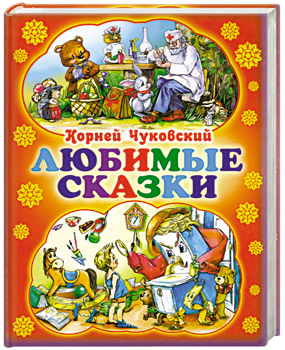 Цель: Закреплять знания детей о творчества Корнея Ивановича Чуковского.Обучающая задача:1. Уточнить и обогатить знания детей о сказках Чуковского.2. Учить определять сказку по различным признакам.Развивающие задачи:1. Развивать речь, воображение, смекалку, мышление.Воспитывающая задача:1.Воспитывать любовь и интерес к художественной литературе, приобщать к нравственной культуре.2.Формировать у детей эмоционального отношения к произведениям К. И.Чуковского.Оздоровительная задача:1.Активизировать отдых детей, доставить радость.2.Закреплять у детей двигательные умения в условиях эмоционального общения со сверстниками.3.Развивать выдержку, ловкость, ориентировку в пространстве.                4.Воспитывать внимание, целеустремленность, чувство товариществаПредварительная работа: чтение книг К.Чуковского. Рассматривание иллюстраций к книгам К. Чуковскогоразных художников.Беседы с детьми по прочитанным произведениям.Презентация: «Волшебный мир дедушки Корнея», «Добрые сказки Корнея Чуковского». Заучивание отрывков из сказок К.Чуковского.Прослушивание аудиосказок.   Просматривание мультфильмов.Методы: Игровой, проблемный, словесно-логический, наглядный, практический.Приемы:Сюрпризный момент, использование ТСО, показ способов действия, рассказ, загадывание и отгадывание загадок, художественное слово (пословицы, загадки, стихи, пояснения, поощрение, самостоятельные задания для детей.Словарная работа: Волшебная, добрая, загадочная, чудесная, забавная, остроумная, поучительная, умная, интересная, необычная, радостная, мудрая.Индивидуальная работа: Помочь затрудняющимся детям.Оборудование:стенд с книгами Корнея Ивановича Чуковского,его портрет, фонограммы мелодий, фото конверта,запись голоса Бармалея, Айболита, Мойдодыра,нооутбук, мультимедийный  экран ,проектор,костюм сказочницы для педагога.Для эстафеты «Полоса препятствий»:Для эстафеты « Бег в калошах»  -2 пары калош;Для эстафеты «Поможем  Мойдодыру » -предметы гигиены;                                           Для  эстафеты «Кто быстрее»- 2 подноса детских, предметы кукольной посуды.Чудо-дерево с предметами одежды,  иллюстрации  к сказкам: «Муха-цокатуха,  «Айболит», «Телефон», «Краденое солнце», «Тараканище»2 обруча  жёлтого цвета, 12 ленточек-лучиков, 2 туннеля, (цветной мешок пришит к обручу).Ход развлечения:1. Организационный момент.Дети входят в музыкальный зал.  Книги К.И.Чуковского и иллюстрации из его произведений.Звучит негромкая музыка. Сказочница Сказочница: Здравствуйте, ребята. Я очень рада, что вы пришли ко мне в гости. Ребята, посмотрите какая у меня  волшебная выставка книг. Скажите, кто-нибудь из вас узнал эти книги? (ответы детей). Ребята, вы знаете, кто написал эти замечательные сказки? (ответы детей)Правильно. Все эти книги написал - детский писатель Корней ИвановичЧуковский. Он был добрым и веселым, раз смог написать такие произведения.В гости дедушка КорнейПриглашает всех детей!Но особенно он радПригласить таких ребят,Кто умеет слушать сказкиИли любит их читать.Хотите, в гости? (Да). Приглашаю вас в путешествие по стране сказок Корнея Чуковского.Сказочница:Но, чтобы попасть в эту замечательную страну сказок  Чуковского, нам нужна карта путешествий. Ой ,а где же она? Как же мы без карты?вбегаетБармалей:«Я -кровожадный,Я- беспощадный,Я -злой разбойник Бармалей!И мне не надоНи мармелада,Ни шоколадаА только маленьких(Да, очень маленьких) детей!Карабас! Карабас!Пообедаю сейчас!»Сказочница: Ребята да это же Бармалей! Признавайся, это ты забрал нашу карту путешествий?Бармалей: Да. Это я её забрал. И не отдам её вам.Сказочница:  Бармалей, нам нужна карта , что бы путешествовать по Сказочной стране. Бармалей: Я её отдам тогда, когда вы выполните все мои задания. А задания спрятаны в конвертах по всей Сказочной стране, вам нужно отыскать их и разгадать. А теперь прощайте!Сказочница: Ребята, но как нам понять куда нам нужно идти?Дети возле двери видят конверт. Сказочница открывает его.Сказочница:Он под деревом сидит..Приходи к нему лечиться и корова и волчица…А сейчас он к нам спешит, добрый Доктор … (Айболит) Входит айболитДоктор Айболит: Здравствуйте, дети!Сказочница:Здравствуйте, Доктор Айболит!  Мы отправляемся в путешествие по сказкам.Доктор Айболит: Очень рад, но я хочу убедиться, что вы действительно здоровы, ведь в сказках вам могут встретиться разные препятствия и неожиданности, а чтобы с ними справится, надо быть ловкими и быстрыми. Сказочница:Хорошо, Доктор. Всех Вы осмотрите, ловких, смелых отберите.Доктор Айболит:  давайте проведём разминку(Ведущему)  говорит, Да осмотром я доволен! Из детей никто не болен!Дети  веселы, здоровы К путешествию готовы. Удачи!Ведущий. Ребята, давайте покажем Айболиту, как мы сможем быстрее добраться до Африки.Эстафета «Полоса препятствий». Приглашаются 2 команды.Команда, первая закончившая эстафету, кричит: «Да здравствует Африка!Доктор отдаёт 2 конверт-со стихотворением чудо- дерево(Воспитатель выставляет Чудо-дерево с предметами.)Сказочница:Как у наших у воротЧудо-дерево растетЧудо, чудо, чудо, чудоРасчудесное!Не листочки на нем,Не цветочки на нем,Сапоги да башмаки,Словно яблоки!Дети к дереву пойдут,Дети с дерева сорвутТуфельки, сапожки,Новые калошки.Приглашаю на Эстафета « Бег в калошах»                                                                                     (Две команды детей в калошах  доходят до Чудо-дерева, срывают предметы  и возвращаются обратно.)Возле дерева видят конвертСказочница:А вот и 3 конверт с заданием «Узнай сказку по иллюстрации». Ребята! Все вы хорошо знаете сказки Чуковского. Сейчас мы узнаем, кто из вас читает сказки внимательно. (Показ слайдов с картинками из сказок). Сейчас мы с вами будем вместе их отгадывать.1. Куда поехал Айболит лечить зверей?(В Африку).-на экране появляется иллюстрация из сказки К.Чуковского.2.Что просил крокодил по телефону в сказке «Телефон»?На  экране появляется иллюстрация  (Калоши) и т.д.3. Чем угощала Муха- цокотуха гостей?  (Чаем).4. Что было в руке у маленького комарика из сказки «Муха - цокотуха»? (Фонарик).5. Кто спас зверей от страшного рыжего и усатого таракана? (Воробей).6. Что проглотил крокодил в сказке «Краденое солнце»? (Солнце).Солнце по небу гулялоИ за тучу забежало,«Горе! Горе! КрокодилСолнце в небе проглотил!»Приглашаю на Эстафету «Поможем  солнышку» 2 команды.на доске висит круг. Дети по очереди бегут и рисуют лучик.Начали!Ребята, кто освободил солнце из пасти крокодила в сказке? (Медведь).                          Молодцы! Ребята,  слышите, к нам идут.Я - Великий Умывальник,Знаменитый Мойдодыр,Умывальников НачальникИ мочалок Командир!А нечистымТрубочистам -Стыд и срам!Стыд и срам! У мойдодыра на умывальнике конверт.Сказочница:  А вот и 4 конверт с заданием «Поможем Мойдодыру» Нужно найти предметы гигиены  и сложить их в корзинку.На 2-х столах разложены различные предметы: игрушки, зубная щетка, зубная паста,полотенце, расчёска мыло, тетрадь,  линейка, коробка спичек и прочее.  Две команды по 5 человек и выполняют задание, выбирая  нужные предметы)Сказочница: молодцы ребята, справились с заданием. Ребята, как думаете, кто к нам спешит? Скачет сито по полям, а корыто по лугам…..Звучит веселая музыка, выходит Федора.Федора. Здравствуйте, народ честной!Мне не нравится покой.Хоть стара я и слаба,Но душою молода.Не люблю я убирать,Мне бы петь, шутить, плясать!Почему кругом так грустно,В доме скучно, пыльно, пусто?Сказочница. Это сказочка о том,Как случилось чудо,От Федоры убежалаГрязная посуда.Федора. Ой, ой, ой! Ой, ой, ой!Воротитеся домой!Ведущий.Давайте поможем Федоре собрать посуду.Эстафета «Кто быстрее»Выстраиваются две команды. Каждый ребенок на подносе несёт один предмет посуды и кладёт его в тазик, который держит Федора.Затем поднос передается следующему участнику. Ведущий называет команду- победителя.Федора. Что ж, пришла пора прощаться,Было весело у вас.До свидания! В добрый час!Сказочница:. Вот и закончилось наше путешествие по сказкам.Были вы  ловкими, были вы и смелыми,Были вы и сильными, были вы умелыми! А Победила?Дети. (хором) Дружба!Федора: За усердие и старание, за полученные знания ,За терпение и за труд Вас, друзья, медали ждут!(Федора  вручает детям медали).